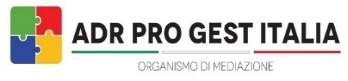 DATI ANAGRAFICI (nome e cognome o denominazione luogo e data di nascita), residenza o sede legale, C.F./P.I., tel. mail, pecASSISTITO DA (facoltativo):(DATI AVVOCATO, TEL, MAIL, PEC)CONFERISCEA codesto Organismo l’incarico di avviare una Procedura di conciliazione ADR al consumo ai sensi dell'art.1, comma 2 lett. g) D.Lgs. 6 agosto 2015, n. 130 nei confronti di:(DENOMINAZIONE, SEDE LEGALE, TEL, MAIL, PEC)l’istanza d’avvio del procedimento viene depositata relativamente alla controversia sorta in merito a :Oggetto del contratto:le ragioni della pretesa sono le seguenti: ( Breve esposizione - Se necessario allegare un foglio aggiuntivo)Presentato reclamo all’operatore in data   Con esito		 valore indicativo della controversia rientra nello scaglione:Documenti da allegare:Documento identità parte istanteReclamo presentato all’Operatore ed eventuale risposta ricevutaQuietanza di versamento delle speseProcura/delega del rappresentate o delegato e suo documento d’identitàAltro  	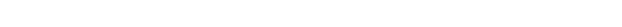 ADR PRO GEST ITALIA SRL - P.IVA 0555291218 WWW.ADRPROGESTITALIA.COMTel. 08119327498 – Fax 08119327730italia@adrprogestitalia.com N.verde 800-032896Ente iscritto presso il Ministero della Giustizia al n. 93 del Registro degli Organismi di Mediazione ai sensi del D.Lgs. 28/2010, nell’ Elenco degli Organismi ADR nei settori regolati dall'Autorità di Regolazione per Energia Reti e Ambiente (ARERA) ai sensi dell'art. 141-decies del Codice delConsumo e nel settore delle comunicazioni elettroniche e postali (AGCOM)DOMANDA DI CONCILIAZIONE IN MATERIA DI CONSUMO (D.Lgs 130/2015)1PARTE ISTANTENatura giuridica  Consumatore	 AltroIL SOTTOSCRITTO2PARTE CHIAMATA IN CONCILIAZIONEMancata o parziale fornitura Ritardo nella fornituraInsufficiente trasparenza contrattualeConsumi/traffico non riconosciutiProdotto/servizio non richiestocosti per recesso dal contrattoInterruzione/sospensione della fornituraMancata portabilità/migrazionealtro …Fornitura di gasfornitura energia elettricaservizi televisiviServizi idriciTelefonia fissa	telefonia mobile	internet	altro Telefonia fissa	telefonia mobile	internet	altro Telefonia fissa	telefonia mobile	internet	altro Telefonia fissa	telefonia mobile	internet	altro Titolare delcontratto  N°utenza/POD/PDR:  da € 0 a € 1.000,00da € 1.001,00 a € 50.000,00 oltre € 50.001,00DICHIARAdi non essere interdetto, inabilitato o sottoposto ad amministrazione di sostegno;che tutti i dati riportati nel presente modulo, per quanto a sua conoscenza, sono veri;di aver precedentemente presentato reclamo verso la parte invitata in merito alla presente controversia, senza ricevere da essa risposte o proposte soddisfacenti e non aver avviato la medesima procedura presso altri Organismi ADR;di aver letto ed accettato il Regolamento e le Tariffe in materia di consumo di ADR Pro Gest Italia disponibili anche sul sito internet www.adrprogestitalia.com;di aver controllato e verificato l’esattezza di tutti i dati indicati nella presente domanda e, conseguentemente, di esonerare ADR Pro Gest Italia srl da ogni responsabilità derivante dalla mancata correttezza degli stessi;di conoscere la normativa di riferimento per la controversia in essere;di essere a conoscenza che ADR Pro Gest Italia srl non si assume la responsabilità della tempestiva comunicazione della domanda di mediazione ai fini dell’interruzione della prescrizione e decadenza e, pertanto, l’istante dichiara di prendere atto dell’importanza di poter provvedere, nei casi d’urgenza, a propria cura e spese, a comunicare autonomamente a tutte le parti chiamate in mediazione l’avvenuto deposito della presente domanda, specificando l’oggetto della controversia.di voler ricevere le comunicazioni relative alla presente procedura esclusivamente ai seguenti recapiti:indirizzo mail/pec:fax  DICHIARAdi non essere interdetto, inabilitato o sottoposto ad amministrazione di sostegno;che tutti i dati riportati nel presente modulo, per quanto a sua conoscenza, sono veri;di aver precedentemente presentato reclamo verso la parte invitata in merito alla presente controversia, senza ricevere da essa risposte o proposte soddisfacenti e non aver avviato la medesima procedura presso altri Organismi ADR;di aver letto ed accettato il Regolamento e le Tariffe in materia di consumo di ADR Pro Gest Italia disponibili anche sul sito internet www.adrprogestitalia.com;di aver controllato e verificato l’esattezza di tutti i dati indicati nella presente domanda e, conseguentemente, di esonerare ADR Pro Gest Italia srl da ogni responsabilità derivante dalla mancata correttezza degli stessi;di conoscere la normativa di riferimento per la controversia in essere;di essere a conoscenza che ADR Pro Gest Italia srl non si assume la responsabilità della tempestiva comunicazione della domanda di mediazione ai fini dell’interruzione della prescrizione e decadenza e, pertanto, l’istante dichiara di prendere atto dell’importanza di poter provvedere, nei casi d’urgenza, a propria cura e spese, a comunicare autonomamente a tutte le parti chiamate in mediazione l’avvenuto deposito della presente domanda, specificando l’oggetto della controversia.di voler ricevere le comunicazioni relative alla presente procedura esclusivamente ai seguenti recapiti:indirizzo mail/pec:fax  Luogo   Data    Nome e Cognome  Firma   Consenso ai sensi del D.Lgs. n. 196/2003 come modificato dal D.Lgs 10 agosto 2018, n. 101,recante disposizioni per l’adeguamento della normativa nazionale alle disposizioni del regolamento (UE) 2016/679Consenso ai sensi del D.Lgs. n. 196/2003 come modificato dal D.Lgs 10 agosto 2018, n. 101,recante disposizioni per l’adeguamento della normativa nazionale alle disposizioni del regolamento (UE) 2016/679Il sottoscritto dichiara di aver letto e compreso le informazioni accessibili ai sensi dell'art. 13 del regolamento UE 2016/679 sulla protezione dei dati personali (GDPR) alla pagina www.adrprogestitalia.com e di aver espresso il consenso al trattamento dei dati personali (eventualmente anche sensibili e giudiziari) da parte di ADR Pro Gest Italia srl, nel rispetto del Regolamento EU sopra richiamato, per tutte le finalità in esso indicate, tra cui l’espletamento del procedimento di mediazione ivi richiesto;Il sottoscritto dichiara di aver letto e compreso le informazioni accessibili ai sensi dell'art. 13 del regolamento UE 2016/679 sulla protezione dei dati personali (GDPR) alla pagina www.adrprogestitalia.com e di aver espresso il consenso al trattamento dei dati personali (eventualmente anche sensibili e giudiziari) da parte di ADR Pro Gest Italia srl, nel rispetto del Regolamento EU sopra richiamato, per tutte le finalità in esso indicate, tra cui l’espletamento del procedimento di mediazione ivi richiesto;LuogoDataNome e CognomeFirmaIl pagamento delle spese della procedura di mediazione Il proponente deve corrispondere al momento della richiesta di avvio della procedura un contributo secondo regolamento di procedura:Per le controversie di valore fino ad euro 50.000,00: Importo di euro 30,00 + Iva (il 50% da versare al momento dellaIl pagamento delle spese della procedura di mediazione Il proponente deve corrispondere al momento della richiesta di avvio della procedura un contributo secondo regolamento di procedura:Per le controversie di valore fino ad euro 50.000,00: Importo di euro 30,00 + Iva (il 50% da versare al momento dellapresentazione della domanda e l’altro 50% alla prosecuzione della procedura).-Per le controversie di valore superiore ad euro 50.000,00 :Importo di euro 60,00 +i Iva e ( il 50% da versare al momento della presentazione della domanda e l’altro 50% alla prosecuzione della procedura).Le tariffe comprendono tutti gli oneri relativi alla procedura ADR, esclusi i costi vivi di notifica pari a € 5,00 per ogni pec inviata e €10,00 perogni raccomandata inviata.Il pagamento potrà essere effettuato utilizzando le seguenti coordinate:BENEFICIARIO: ADR PRO GEST ITALIA SRLBANCA STABIESE IBAN: IT55 A033 8822 1010 0000 0014 906Causale: conciliazione in materia di consumo (inserire nome parti)Il presente modulo può essere depositato, unitamente alla contabile del bonifico delle spese di avvio, con le seguentimodalità: consegna a mano presso le sedi di ADR Pro Gest Italia srl oppure via fax al numero 081 19327730 o spedito all’indirizzo di posta elettronica: italia@adrprogestitalia.com oppure alla pec: talia@pec.adrprogestitalia.compresentazione della domanda e l’altro 50% alla prosecuzione della procedura).-Per le controversie di valore superiore ad euro 50.000,00 :Importo di euro 60,00 +i Iva e ( il 50% da versare al momento della presentazione della domanda e l’altro 50% alla prosecuzione della procedura).Le tariffe comprendono tutti gli oneri relativi alla procedura ADR, esclusi i costi vivi di notifica pari a € 5,00 per ogni pec inviata e €10,00 perogni raccomandata inviata.Il pagamento potrà essere effettuato utilizzando le seguenti coordinate:BENEFICIARIO: ADR PRO GEST ITALIA SRLBANCA STABIESE IBAN: IT55 A033 8822 1010 0000 0014 906Causale: conciliazione in materia di consumo (inserire nome parti)Il presente modulo può essere depositato, unitamente alla contabile del bonifico delle spese di avvio, con le seguentimodalità: consegna a mano presso le sedi di ADR Pro Gest Italia srl oppure via fax al numero 081 19327730 o spedito all’indirizzo di posta elettronica: italia@adrprogestitalia.com oppure alla pec: talia@pec.adrprogestitalia.com